В связи с упорядочением адресного хозяйства нежилого помещения на улице Строительная в с. Усть-Яруль, Ирбейского района, Красноярского края.  ПОСТАНОВЛЯЮ:Изменить адрес нежилому помещению с кадастровым номером 24:16:0000000:1199 с адреса: Красноярский край, Ирбейский муниципальный район,  сельское поселение Усть-Ярульский сельсовет, с. Усть-Яруль ул. Строительная д.29 кв.2. на адрес: Красноярский край, Ирбейский муниципальный  район,  сельское поселение Усть-Ярульский сельсовет, с. Усть-Яруль ул. Строительная 1 В. 2. Контроль за выполнением постановления оставляю за собой.3. Постановление вступает в силу со дня подписания.Глава Усть-Ярульского сельсовета        			               М.Д. Дезиндорф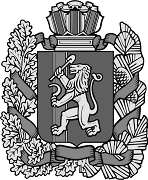 Администрация Усть-Ярульского сельсоветаИрбейского района Красноярского краяАдминистрация Усть-Ярульского сельсоветаИрбейского района Красноярского краяАдминистрация Усть-Ярульского сельсоветаИрбейского района Красноярского краяАдминистрация Усть-Ярульского сельсоветаИрбейского района Красноярского краяАдминистрация Усть-Ярульского сельсоветаИрбейского района Красноярского краяАдминистрация Усть-Ярульского сельсоветаИрбейского района Красноярского краяАдминистрация Усть-Ярульского сельсоветаИрбейского района Красноярского краяАдминистрация Усть-Ярульского сельсоветаИрбейского района Красноярского краяАдминистрация Усть-Ярульского сельсоветаИрбейского района Красноярского краяАдминистрация Усть-Ярульского сельсоветаИрбейского района Красноярского краяАдминистрация Усть-Ярульского сельсоветаИрбейского района Красноярского краяПОСТАНОВЛЕНИЕПОСТАНОВЛЕНИЕПОСТАНОВЛЕНИЕПОСТАНОВЛЕНИЕПОСТАНОВЛЕНИЕПОСТАНОВЛЕНИЕПОСТАНОВЛЕНИЕПОСТАНОВЛЕНИЕПОСТАНОВЛЕНИЕПОСТАНОВЛЕНИЕПОСТАНОВЛЕНИЕ22.12.2022  22.12.2022  22.12.2022  22.12.2022     с. Усть-Яруль   с. Усть-Яруль№ 56-пг№ 56-пгОб упорядочении адресного хозяйства Об упорядочении адресного хозяйства 